Feel free to also add your contact details in the section below if you would like to be contacted in future by the SSP team or to serve as a Project Exemplar on the website. Please note that information and photos provided in this report may be used by The University of Queensland for the purpose of advertising, media publicity, publication, general display or for any other University purposes in whole or in part, including on the University's website or in UQ international publications, and as a consequence, images may be transferred outside Australia.Photo waiverI can confirm that all persons pictured in the photos provided in this testimonial are over 18 years old and consented to have their photos taken and share these images with UQ Student Employability Centre.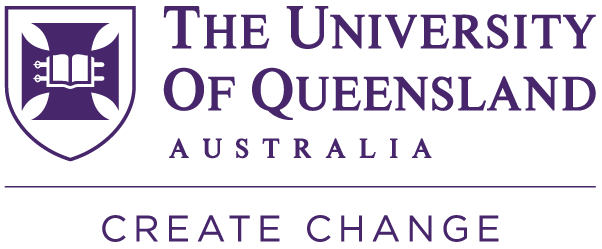 